 FORTALECIMIENTO DE LA HABILIDAD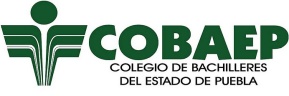 L E C T O R APARA EL ÉXITO EN LA RESOLUCIÓN DE PRUEBAS ESTANDARIZADASNOMBRE: ______________________________________________________GRUPO: __________   FECHA: ________________MATERIAL 5PARA ASESORÍASSugerencias para trabajar el textoLeer el texto y comentarloBuscar el significado de las palabras desconocidas. Solicitar subrayar las ideas principalesDeterminar el propósito del texto y el tipo de textoContestar el cuestionario. (Se sugiere dividir al grupo en dos equipos y que ellos mismo elaboren las posibles respuestas. Compartir las respuestas con el otro equipo y solucionar el cuestionario con las respuestas que ellos propusieron) Secreto a vocesMónica LavínSeguramente alguien ya lo había leído. Irene no lo encontró en su mochila, donde a veces lo traía con el temor de que en casa su hermano lo abriera. El diario no tenía llave, así es que lo sujetaba con una liga a la que colocaba una pluma del plumero con la curva hacia el lomo de la libreta. De esa manera, cualquier cambio en la colocación de la pluma, delataba una intromisión. Nunca pensó que en la escuela alguien se atrevería a sacarlo de su mochila. Se acordó de la tía Beatriz con rabia. Cómo se le había ocurrido regalárselo. A mí me dieron un diario a los quince años, así es que decidí hacer lo mismo contigo. Deseó no haber tenido nunca ese libro de tapas de piel roja. Ahora estaba circulando por el salón, quién sabe por cuántas manos, por cuántos ojos. Miró de soslayo, sin atreverse a un franco recorrido de las caras de sus compañeros que resolvían los problemas de trigonometría. Temía toparse con alguna mirada burlona, poseedora de sus pensamientos escondidos. Repasó las numerosas páginas donde estaba escrito cuánto le gustaba Germán, cómo le parecían graciosos esos ojos color miel en su cara pecosa y cómo se le antojaba que la sacara a bailar en las fiestas del grupo. Más lo pensaba y se ponía colorada. Menos mal que había notado la pérdida en la última clase del día. No podría haber resistido el recreo, ni las largas horas de clases de la mitad de la mañana, sabiéndose entre los labios de todos y que su amor por Germán era un secreto a voces.Justo el día anterior, Germán se había sentado junto a ella a la hora de la biblioteca. Debían hacer un resumen de un cuento leído la semana anterior. Como no se podía hablar, Germán le pasó un papelito pidiendo ayuda. SOS, yo analfabeta. Con dibujitos y flechas, Irene le contó la historia que Germán a duras penas entendía y se empezaron a reír. La maestra se acercó al lugar del ruido y atrapó el papelito cuando Germán lo arrugaba de prisa entre sus manos. La salida de la hora de biblioteca les valió una primera plática extra escolar y dos puntos menos en lengua y literatura.Todo eso había escrito Irene en su libreta roja el miércoles 23 de abril, mencionando también qué bien se le veía el mechón de pelo castaño sobre la frente y cómo era su sonrisa mientras le pedía disculpas y le invitaba un helado, el viernes por la tarde, como desagravio. Los mismos latidos agitados de su corazón al darle el teléfono, estaban consignados en esa última página plagada de corazones con una G y una I que ahora, todos, incluso el mismo Germán, conocían. Al sonar la campana, abandonó deprisa el salón, y hasta fue grosera con Marisa. -  ¿Qué te pasa?, parece que te picó algo. - Me siento mal - contestó sin mirarla siquiera y preparando su ausencia del día siguiente.En la casa, por la tarde, recordó ese menjurje que le dieron una vez para que devolviera el estómago. Agua mineral, un pan muy tostado y sal; todo en la licuadora. Cuando llegó su madre del trabajo, la encontró inclinada sobre el excusado y con la palidez de quien ha echado fuera los intestinos. Pasó la mañana del viernes en pijama, intentando leer El licenciado Vidriera que era tarea para el mes siguiente pero decidiéndose por Los crímenes de la calle Morgue, pues al fin y al cabo no pensaba volver más a esa secundaria. Poco se pudo concentrar, pensando en las líneas de su libreta que ahora eran del dominio público y planeando la manera de argumentar en su casa un cambio de escuela. Era tal su voluntad de olvidarse del salón de clases, que ni siquiera reparó en que era viernes y que había quedado con Germán de tomar un helado hasta que sonó el teléfono. -¡Te llama un compañero, Irene! gritó su madre. No pudo negarse a contestar, habría tenido que dar una explicación a su madre, así es que se deslizó con pesadez hasta el teléfono del pasillo.-¡Lo tengo! -gritó para que su madre colgara. - Bueno. - Hola, soy Germán. ¿Qué te pasó?- Me enfermé del estómago. - ¿Y todavía te animas al helado? se le oyó con cierto temor. Irene se quedó callada buscando una respuesta tajante. - No, no me siento bien. –  Entonces voy a visitarte - dijo decidido -, así te llevo el tema de la investigación de biología. Nos tocó juntos.No tuvo más remedio que darle su dirección, bañarse a toda prisa y vestirse. Esa intempestiva voluntad de Germán por verla era una clara prueba de que la sabía suspirando por él. Ahora tendría que ser fría, desmentir aquellas confesiones escritas en el diario como si fueran de otra. German llegó puntual y con una cajita de helado de limón pues era bueno para el dolor de estómago. Irene se empeñó en estar seca, distante y sin mucho entusiasmo por el trabajo que harían juntos. La cara de Germán fue perdiendo la sonrisa que a ella tanto le gustaba.Antes de despedirse, y con el ánimo notoriamente disminuido después de la efusiva llegada con el helado de limón, Germán le pidió el temario para los exámenes finales pues él lo había perdido. Irene subió a la recámara y hurgó sin mucho éxito por los cajones del escritorio y en su mochila. Se acordó de pronto que apenas el jueves había cambiado todo a la mochila nueva. Dentro del clóset oscuro, metió la mano en la mochila vieja y se topó con algo duro. Lo sacó despacio, era el diario de las tapas rojas con la curva de la pluma hacia el lomo. Bajó de prisa las escaleras. -Lo encontré -dijo aliviada-, pero el temario no. Germán la miró sin entender nada.-Es que ya no iba a volver a la escuela - explicó turbiamente -. ¿Quieres helado?- Ya me iba - contestó Germán, aún dolido. - No, todo ha sido un malentendido. No te puedo explicar, pero quédate, por favor - intentó Irene. - Está bien-  contestó Germán con esa sonrisa que a ella tanto le gustaba y el mechón castaño sobre la frente, sin saber que esa tarde quedaría escrita en un libro de tapas rojas.Los hechos narrados en esta historia suceden en …¿Cuál es la razón por la que Irene está preocupada?Las características de ojos color de miel y cara pecosa pertenecen a¿Cómo interpretarías el significado del siguiente fragmento del cuento?“Irene se empeñó en estar seca, distante y sin mucho entusiasmo por el trabajo que harían juntos. La cara de Germán fue perdiendo la sonrisa que a ella tanto le gustaba.”¿Cuál es la acción principal del párrafo subrayado?Irene fue grosera con Marisa y con  Germán porque…Enumera las acciones que realizó Irene. Indícalas en la secuencia en las que ocurrieron. Señala en el texto, la estructura de éste. Parafrasea el nudo o clímax del cuento. ¿Cuáles son las características psicológicas de Irene y qué acciones sería capaz de realizar, con base en dichas características?¿Cuál es el tema central del texto?Explica el significado de las expresiones: “Secreto a voces”, “Echar fuera los intestinos”, “era una clara prueba de que la sabía suspirando por él”TEXTO 2Sugerencias para trabajar el texto Leer el texto y comentarloBuscar el significado de las palabras desconocidas. Solicitar subrayar las ideas principalesDeterminar el propósito del texto y el tipo de textoElabora una síntesis del textoA partir de la síntesis, elaborar un esquema gráfico del textoContestar el cuestionario. (Se sugiere dividir al grupo en dos equipos y que ellos mismo elaboren las posibles respuestas. Compartir las respuestas con el otro equipo y solucionar el cuestionario con las respuestas que ellos propusieron) La lunaLa luna es el único satélite natural de la tierra además posee un diámetro de 3.476Km. El satélite tiene un una gravedad de un sexto de la tierra, aunque  ésta parezca brillante, refleja el 7% de la luz del sol, por lo tanto esta no posee luz propia.La luna tiene muchas teorías de su creación, te presentamos algunas:-La luna era un astro independiente, el cual pasó demasiado cerca del orbita de la tierra siendo capturada por ésta.-La Tierra y la Luna fueron creadas por la misma materia de masa, la cual giraba alrededor del sol.-La Luna surgió por una hinchazón de la tierra, por la cual se desprendió la masa por la fuerza centrífuga. Pero a pesar de tener todas estas y muchas más teorías, la más creíble es una combinación de estas 3, la cual dice que cuando la tierra se estaba formando, sufrió un choque de un gran cuerpo del espacio, la cual desprendió una masa que se aglutinó formando nuestro satélite natural.La luna, ya como todos saben que gira alrededor de la Tierra, tiene distintas fases, las cuales se caracterizan por la luminosidad del satélite, las fases son:-Luna nueva o Novilunio: Es cuando la luna esta entre el sol y la Tierra, por lo cual no podemos ver al satélite.-Cuarto creciente: Es cuando el sol, la luna y la Tierra se encuentran en un ángulo de 90°, por lo tanto se puede observar la mitad del satélite.-Luna llena o plenilunio: Esto sucede cuando la Tierra se ubica al medio del sol y la luna, por lo cual ésta recibe los rayos del sol en la parte visible, por lo cual se ve completa.Todas estas fases son las diferentes iluminaciones que tiene la luna en el curso de un año.A causa de estas se producen diferentes fenómenos, como por ejemplos los eclipses, que es cuando los cuerpos celestes tapan a otros obstruyéndolos total o semi total de la luz, por lo cual el segundo objeto se ve oscuro. En el caso del sol, la tierra y la luna hay dos modalidades, el eclipse de sol, el cual se debe a la sombra que proyecta la luna, con esto “oscureciendo” al sol, también está el eclipse lunar el cual es el oscurecimiento de la luna vista desde la tierra debido a que esta está en la zona de sombra que proyecta la tierra.La Luna es una zona de montañas, cráteres, rocas, etc. El suelo lunar se creó por medio de muchos restos de rocas que cayeron por medio de la luna, varios objetos gigantescos, similares a los asteroides chocaban contra la luna justo cuando cesaba la lluvia rocosa, poco después abundante lava lleno las cuevas y dio origen a los oscuros mares A lo largo de 20 años hubo varios intentos de pisar el terreno lunar, donde muchos de estos fueron fallidos y otros resultaron con éxito como la expedición Apolo 11 (comandada por Neil Armstrong).La Luna, además de ser nuestro satélite, siempre ha sido un foco en la noche, y todas las culturas que han habitado la tierra, siempre le han dado la categoría de deidad, culpándola o adorándola por su influencia sobre el ser humano, la propia tierra, o las criaturas que habitan en ella.Hay variados mitos de cómo ha influido la luna en nuestro día a día, aquí mencionaremos algunos de estos mitos:    * El pelo crecería o caería más o menos rápido dependiendo de la fase de la luna.    * Que en luna llena una persona se convertía en hombre lobo. Entre otros.La luna causa grandes efectos en la tierra, tanto por la fuerza de atracción de la tierra sobre la luna como viceversa, algunos de sus efectos más importantes son el de las mareas, ya que con la fuerza de atracción se producen las mareas. Hay mareas altas y bajan, cuando la luna se alinea con el sol se produce una gran marea alta.Recuperado de: http://textoexpositivo2b.blogspot.mx/2012/06/la-luna.html¿Cuáles son las características físicas de la luna?Según lo expuesto, ¿cuántas y cuáles son las fases de la luna?¿Por qué a la Luna se le ha considerado como deidad?¿Cuáles son los efectos que ejerce sobre la Tierra?De las expediciones a la Luna, ¿cuál fue la primera que tuvo éxito?¿Qué puedes inferir a partir de lo expuesto sobre los mitos de la luna?Elabora la conclusión del texto. TEXTO 3Sugerencias para trabajar el texto Leer el texto y comentarloBuscar el significado de las palabras desconocidas. Solicitar subrayar las ideas principalesDeterminar el propósito del texto y el tipo de textoElabora una síntesis del textoA partir de la síntesis, elaborar un esquema gráfico del textoContestar el cuestionario. El valor de la televisión en la sociedad“La televisión es un sistema que permite a las personas recibir sonidos e imágenes en movimiento y eso es posible gracias a las ondas. En la actualidad se puede afirmar que en la mayoría de los hogares hay, como mínimo, un televisor. Con el paso de los años se ha convertido en un objeto fundamental y cotidiano que, normalmente, suele presidir el centro del salón y en el que toda la familia se reúne frente a él para ver diferentes programas. Se ha hablado mucho sobre la televisión y los aspectos positivos y negativos. Por ejemplo, Bernice Buresh la ha definido con estas palabras “La televisión puede darnos muchas cosas, salvo tiempo para pensar”. Es por ello que en esta argumentación hablaré sobre el valor de la televisión en la sociedad actual.En primer lugar hay que decir que la televisión puede verse como algo positivo porque, entre otras cosas, te permite estar informado en todo momento a través de los informativos. Otro aspecto a favor de la televisión es que te permite aprender sobre temas que desconocías gracias a concursos como Saber y ganar. También destaca la televisión por el hecho de ser un medio de entretenimiento como cuando tenemos la oportunidad de ver una película, nuestra serie favorita o alguna retransmisión deportiva relacionada con el fútbol o el baloncesto, por citar algún ejemplo. Pero no todo lo que rodea el mundo de la televisión es positivo. Por desgracia hay programas como los de cotilleo que aportan muy poco valor al espectador. Otro aspecto negativo es el hecho de que hay gente que se pasa muchas horas frente al televisor y eso crea adicción, o también está el inconveniente por el cual por culpa de la televisión los miembros de una familia hablan muy poco cuando están reunidas en el salón o en la cocina porque están pendientes de lo que pasa en la pantalla de su televisor. En mi caso debo deciros que suelo ver la televisión casi todos los días, pero normalmente es para ver algún informativo y estar al día de lo que pasa en el mundo y algún que otro partido o acontecimiento deportivo.En resumen, cuando nos referimos a la televisión vemos como hay argumentos a favor y en contra. Pero creo que lo más importante al respecto de la televisión es que cada uno debe ser capaz de hacer un uso responsable de un aparato que nos guste o no forma parte de nuestras vidas. Si conseguimos que las personas se eduquen mirando la televisión, probablemente los beneficios que se obtengan serán mucho mayores que los inconvenientes.”Recuperado de: http://www.texto-argumentativo-sobre-la-television/¿Cuál es la postura del autor respecto al valor de la televisión en la sociedad? (a favor o en contra)¿Qué argumentos sustentan la postura?Con base en tu experiencia, ¿cuál es tu postura respecto a lo dicho en el texto? JustificaSeñala las similitudes y diferencias que reconoces en los tres textos.  